                                                         Проект               «Нравственно - патриотического                          воспитания  у детей                              дошкольного возраста»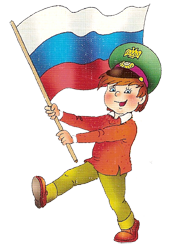                              Выполнила:                                                        Цыбанова Марина Викторовна  Воспитатель МДОУ д/с №163  г.  Твери                                                              Содержание:1.Введение2.План основного этапа проекта3.Актуальность4.Предполагаемые результаты5.Перспективные планы 6.Подборка стихотворений  и рассказов по темам7.Конспекты занятий8.Консультации для родителей9.Консультации для воспитателей10.Фотоальбом группы детей 11.Папки – передвижки12.Ширмы13.Презентации  для детей и воспитателей14.Подборка музыкальных произведений             15.Подборка иллюстраций по темам 16.Тематические альбомы17. Подборка тематических мультфильмов18.Тематическая подборка  видеохроник19.ЛитератураВид проекта: информационно – практико - ориентированный.Продолжительность проекта : двухгодичный.Сроки реализации: Сентябрь 2011г.- май 2014г.Участники проекта: дети старшего дошкольного возраста, родители  воспитанников, специалисты детского сада.Охватываемые  образовательные области: «Познание»,  «Чтение художественной литературы»,  «Художественное творчество», «Коммуникация»,  «Физическая культура», «Социализация».                                 ВВЕДЕНИЕСамой лучшей, самой звонкой песнейЯ прославить Родину хочу.В целом мире нет её чудесней,Ей любое дело по плечу. Будем Родиной своей гордиться,Будем ей одной всегда верны.Солнечные, яркие страницыВпишем в биографию страны. В Ялте — жаркий день,в Норильске — вьюга,-Вот какой страны моей размах!Но она — от севера до юга —В наших умещается сердцах. Будем Родиной своей гордиться,Будем ей одной всегда верны.Солнечные, яркие страницыВпишем в биографию страны. И недаром видит вся планета,И недаром видит вся земля,Сколько людям праздничного светаДарят звёзды древнего Кремля. Будем Родиной своей гордиться,Будем ей одной всегда верны.Солнечные, яркие страницыВпишем в биографию страны.К сожалению, приходится констатировать тот факт, что в современной педагогической системе происходит «перекос» в сторону интеллектуального развития детей, а не духовно-нравственного. Нынче в моде развивающие курсы чтения детей раннего возраста, интеллектуальные и творческие головоломки, математическое развитие.А как же моральные чувства? Как же любовь к семейным традициям?  Где патриотизм? Грустно и обидно! Ведь  дети – это будущее России, наше будущее! И начинается оно именно с маленьких детей, с подрастающего поколения.«В патриотическом воспитании ярче всего выражается проектирование человека, – писал В. А.Сухомлинский. - Воспитывая юного патриота, мы представляем себе, каким оказался бы наш питомец в час тяжелых испытаний для Родины. Если бы патриотическое воспитание не предвидело этого, оно было бы бездейственным... Задача воспитателя – открыть перед каждым ребёнком все источники, которыми питается могучее чувство любви к Родине. Это и природа родного края, и мать с отцом, и родной  город, и славное прошлое Отечества, его героическая история... братская дружба народов нашей Родины.Быть действительно преданным Отечеству гражданином – значит любить его таким, каким его создали и утвердили старшие поколения, каким оно вышло из жестокой борьбы в годы вражеских нашествий». В дошкольной педагогике патриотическое воспитание пробелом не считается, каждая программа охватывает необходимую часть знаний о стране, городе, своих предках. Но я хочу коснуться такого морального аспекта как самоотверженность, гордость за свою страну, любовь к Родине и желание сделать ее лучше, бережливое отношение к ней. Все это невозможно дать в форме конспекта на занятии или разовой беседы на тему. Такие чувства надо развивать, ведь патриотами не рождаются,  патриотами становятся.На мой взгляд, дошкольный возраст – самый чудесный период для духовно-нравственного воспитания ,  поэтому  на воспитателя детского сада возложена громадная ответственность – воспитать поколение детей, настоящих патриотов своей страны, будущих полицейских, военных, педагогов, врачей, - которые не продадут свою честь и достоинство, будут стоять на защите своей Отчизны, помнить подвиги войны не одни десятилетия. Все это возможно! И наиболее благоприятный педагогический момент – это дошкольное детство.В силу своего педагогического опыта и страстного желания быть патриотом своей страны, я много раз продумывала возможности для осуществления творческого подхода к детям. И я поняла, их великое множество, они находятся буквально на каждом шагу. И это не просто занятия чтением, рисованием и утренниками по праздникам (хоть это и стандартный подход, приносящий свои плоды). Необходимо искать такой подход к ребенку, в который веришь сам, который не будет формальным исполнением необходимой программы, а будет идти от сердца, от души. Даже простое чтение рассказов, рассматривание иллюстраций и фотографий, обсуждение музыкальных произведений, просмотр видеороликов и презентаций,  посещение музеев с родителями– все это должно быть направлено на положительное эмоциональное восприятие. Синтез различных воспитательных воздействий образует творческую схему в педагогическом процессе, и ее выбор зависит только от самого воспитателя.Ответственность колоссальная, и только высокий уровень морально-нравственной культуры педагога может оптимизировать работу с дошкольниками по формированию патриотических чувств. Это и есть основной инструмент работы - быть патриотом и растить патриотов.Россия многонациональная страна, и очень гостеприимная – она принимает в свои объятья множество наций, предлагает всем дом, работу, жизнь. И мы должны быть благодарны ей за то, что она есть у нас в душе, в сердце. И если есть возможность ответить ей добром, то мы должны сделать все, что в наших силах, чтобы наше пока еще маленькое поколение не стало «потерянным», не забыло подвиг наших отцов и дедов, помнило о силе русской мощи, о слабости наших матерей, о дружбе и вере, о честности и правде. Воспитать достойными России своих маленьких дошколят – есть главная задача каждого педагога.Дети, честные и доверчивые, с широко распахнутыми глазами смотрят на мир, и воспитатель – это тот человек, который никогда от них «не отмахивается», не говорит, что он «устал после работы», который играет с ними и рассказывает все новое и интересное. И именно воспитатель – первый человек, которому они смогут поверить и принять истинную веру в патриотизм.Еще раз оглядываясь в прошлое, и перенося свой взгляд в будущее, я точно знаю – пока в нашей стране есть воспитатели-патриоты, остается надежда и шансы на продолжение традиции воспитания настоящих героев нашей страны, пусть будничных и неузнанных, но любящих свою Родину, трудящихся во имя и благо ее. Потому что патриотами не рождаются… Исходя из этого данная работа включает целый комплекс задач:— воспитание у детей любви и привязанности к родному городу Твери;--- знакомство с достопримечательностями и символикой Твери;— формирование бережного отношения к природе и всему живому;— расширение представлений о столице нашей родины Москве и городах России;— знакомство детей с символами РФ и Твери (герб, флаг, гимн);— развитие чувства ответственности и гордости за достижения страны;— формирование толерантности, чувства уважения к другим народам, их традициям;--- воспитание гордости  за людей прославивших Россию (и Тверь)--- воспитание гордости за подвиги  взрослых и детей в ВОВ.Данные задачи решаются во всех видах детской  деятельности  - это взаимодействие с семьёй, на занятиях, в играх  — так как воспитывают в ребенке не только патриотические чувства, но и формируют его взаимоотношения со взрослыми и сверстниками.          План основного этапа проекта  я разбила на тематические блоки: «Тверь – город воинской славы»«Памятники  Твери»«Ими гордится Тверь»«История моего города»«Символика  г. Твери»«Москва – столица нашей Родины»«Они прославили Россию»«Символика Р Ф» «Мы – Россияне!»«Никто не забыт, ничто не забыто!»«Наша армия родная»«Наш дом – Земля»«Разные страны, разные народы»«Культура и традиции»                                             Актуальность:Тема патриотического воспитания особенно актуальна в наше время. Задача педагогов помочь дошкольникам сначала понять, а затем и принять ценности ненасилия, мира, толерантности.Анализ и оценка получившихся результатов, их сравнение с замыслом, дают возможность видеть пути дальнейшего развития проектной деятельности.Патриотическое воспитание, представляет собой систематическую и целенаправленную деятельность педагогов и родителей по формированию личности ребенка через мир положительных эмоций, через обязательное приобщение к культуре, обеспечение интеллектуальной пищей.Результатом данной работы является обеспечение социально-воспитательного эффекта: воспитание будущего поколения, обладающего духовно-нравственными ценностями, гражданско-патриотическими чувствами, уважающими культурное, историческое прошлое России, воспитание  любви  и гордости за свою Родину .                             Предполагаемые результаты:На уровне детей:В результате целенаправленного патриотического воспитания должно быть сформировано у детей интегративное качество «Имеющий  первичные представления о Родине, о Российской армии, о символики  Твери и России, о воинах ВОВ, о людях прославивших Тверь  и Россию,  о традициях и культуре  родной страны. О разных странах и разных народах, об охране природы и т д»  которое:  активизирует социальную позицию детей, обогащает их шкалу ценностей, нравственных  чувств (совести, долга, ответственности,    патриотизма.)формирует высокие нравственные личностные качества: отзывчивость, справедливость, смелость, толерантностьформирует знания о  некоторых государственных праздниках.уточняет представление о Российской армии, ее роли в защите Родины,  о  некоторых военных профессиях.закрепляет некоторые представления о истории нашей страны.На уровне родителей:повышение психолого-педагогической культуры в вопросах патриотического воспитанияукрепление значимости  семьи в воспитании детей и в обществе.улучшение работы по взаимодействию с родителями, активизация   позиции родителей как участников педагогического процесса детского сада.Цель проекта:  Воспитание духовно-нравственной личности, достойных будущих граждан России, патриотов своего Отечества. Воспитывать любовь к Родине,  к родному городу Твери .       Задачи проекта: Познавательные1. Расширение представлений о России.2. Познакомить детей с символами государства: гербом, флагом, гимном,  с символикой  родного города.3. Формирование гражданской позиции и патриотических чувств,  к прошлому, настоящему и будущему родного  города, чувства гордости за свою  Родину.4. Формирование основ экологической культуры, гуманного отношения ко всему живому на планете.5. Познакомить с именами героев России, их подвигамиРазвивающие1 Развивать чувство ответственности и гордости за достижения РодиныВоспитательные1. Воспитывать у детей любовь к Родине, к родному городу.2. Воспитание любви и уважения к своему народу, его обычаям, традициям.3. Воспитание у дошкольников чувств уважения и заботы к героя ВОВ,  и           Защитникам Отечества.Методическое обеспечение.Подбор  иллюстраций, фотографий, аудио и видео записей, методической литературы  по ознакомлению детей с военной атрибутикой сил РФ, подбор атрибутов для детской деятельности.                      Этапы патриотического воспитания:        Многие отечественные педагоги, в том числе Н.А. Добролюбов,Д.И. Писарев, трактовали патриотизм как любовь к человечеству. По мнению Н.А. Добролюбова, первоначально патриотизму, как и чувству любви, присущ эгоизм, проявляющийся в стремлении ребенка овладеть чужим благосостоянием и получить при этом удовольствие. Но при нормальном развитии ребенок постепенно осознает, что притеснение чужой личности и присвоение ее собственности превращает его в одинокое существо, назначение которого «поедать все окружающее», а значит, отчуждает его от всех остальных. В связи с этим педагог заключал: «Сознание такого положения тяжело, потому что противно природным инстинктам человека».        Н.А. Добролюбов показал динамику развития патриотизма детей с момента его зарождения до проявлении в деятельности. Ценным является раскрытие перехода от одного состояния в другое, в процессе которого человек отрешается от безусловного пристрастия и приобретает верный взгляд на родное.              В развитии патриотизма можно  выделить этапы,               которые следует учитывать при воспитании детей.        1-й этап.  Инстинктивный патриотизм, выраженный в словах: «Люблю я Родину, за что не знаю сам». Принимая во внимание это утверждение, заметим, что речь идет о недостаточной осознанности детьми самого понятия и противопоставлении его сознательному патриотизму. Инстинктивный характер патриотизма как прирожденной наклонности, на которую всегда может рассчитывать воспитание, отражен в идее народности К.Д. Ушинского: «Как нет человека без самолюбия, так нет человека без любви к Отечеству, и эта любовь дает верный ключ к сердцу человека и могущественную опору для борьбы с его дурными природными, личными, семейными и родовыми наклонностями» [20]. Педагог полагал, что народность – единственный источник жизни государства, и всего его члены черпают в любви к Отечеству силы для своей общественной деятельности.  Опора на инстинктивный характер патриотизма в воспитании детей очень важна, поскольку является базой для развития у детей патриотизма сознательного.       2-й этап. Потребность в любви к ближним. Ощущая на себе заботу старших, ребенок проникается к ним чувством благодарности, которое в дальнейшем должно объять все человечество. При этом любовь к близким людям переносится ребенком на предметы, привычки, понятия, присущие им. Данный этап Н.М.Карамзин характеризовал как привязанность к социальной среде – окружающим людям  с их менталитетом, обычаям, взаимоотношениям, законами и т.д.        3-й этап.  Привязанность к физической среде с ее горами, долинами, реками, теплым или холодным климатом, проявляющаяся в пристрастии к окружающей природе, играм первых лет жизни, вызывающим приятные воспоминания о детстве у взрослого человека. Д.И. Писарев называл это стремлением «любить и защищать совокупность тех предметов, которые составляют Родину».        4-й этап. Привязанность к духовной среде: народному творчеству, литературе, искусству, науке и т.д. На данном этапе в результате обогащения патриотических чувств историческими и гражданскими понятиями, которые приобретает ребенок, происходит трансформация инстинктивного патриотизма в сознательный. В связи с этим перед родителями и образовательными учреждениями встает задача превращать воспитанников в здоровых и мыслящих людей. Сущность патриотизма как физической, социальной и духовной привязанности раскрыта в известной песне «С чего начинается Родина?»Сознательный, глубоко коренящийся в сердце патриотизм К.Д. Ушинский называл отрадной чертой народного характера, подчеркивая, что патриотизм проявляется не только в битвах с внешними врагами, но и в смелом слове истины, высказать которое опаснее, «чем подставить лоб под вражескую пулю, которая, «авось», пролетит мимо» [20].Несомненной заслугой К.Д. Ушинского являлось выделение родиноведческого направления, трактуемого как обучение географии на местном материале, составляющее основу современного краеведения. Родиноведение он позаимствовал в швейцарских школах в качестве наглядного изучения того уголка природы, в котором живет ребенок, поскольку обучение сближает с великим наставником – природой. Он считал странным, что воспитательное влияние природы, которое каждый испытывал на себе, так мало оценено в педагогике и настаивал на широком использовании в обучении и воспитании методов наблюдения и экскурсий.5-й этап. Объективная оценка родного. Увлечение общими народными или государственными чертами требует их объективного оценивания. Приобретение новых понятий расширяет кругозор ребенка, приводит к различению хорошего и дурного в предмете, ранее казавшемся совершенным. Постепенно он отрешается от безусловного пристрастия и приобретает верный взгляд сначала на свое родное семейство, на свое село, свой уезд, потом на свою губернию, наконец, на столицу и т.д. В результате происходит отрешение от предрассудков местности и формирование общих народных или государственных черт.Для раннего этапа характерно воспитание гражданственности как высшего проявления патриотизма. Важна постановка А.Н. Острогорским вопроса о гармонизации прав детей и взрослых в семье. Равноправие членов семьи достигается в том случае, если они живут общей жизнью, знают и сообща делят радости и горести. Общие интересы будничной жизни обеспечивают нравственную связь членов семьи.Е.Н. Водовозова, разделяя его точку зрения, рассматривала активное участие ребенка в жизнедеятельности семьи как необходимое условие, при котором он научится сначала любить свою семью, а затем и Отечество, будет способен жертвовать собственными интересами ради ближних. Подчеркивая необходимость использования каждой возможности для управления ребенка в проявлении альтруистических склонностей и любви к окружающим, она рекомендовала родителям придерживаться с ранних лет трех правил воспитания детей в семье:Учить ребенка строго выполнять свои обязанности;Делиться всем своим имуществом с окружающими;Помогать окружающим и близким.Выполнение этих правил, по ее мнению, формирует в детях ответственность за поступки и развивает их самостоятельность как необходимое условие жизнедеятельности свободного гражданина.6-й этап. Изучение историко-культурного развития других народов и государства вообще. На данном этапе происходит органическая взаимосвязь патриотического и интернационального воспитания подрастающего поколения. Особенностью патриотизма становится исключение вражды к другим народам и готовность человека трудиться для всего человечества, если он может принести ему пользу. На эту особенность обращал внимание Д.И. Писарев, понимая патриотизм как союз между всеми людьми, исключающий слепое увлечение своим и гонение чужого, работу на благо человечества, но «теми средствами, которые находятся у нас под руками, в той сфере, где мы поставлены» [32].7-й этап. Активный характер патриотизма, проявляющийся в практической деятельности на благо Отечества. Знание исторических законов развития народов. Понимание общественных нужд и потребностей человечества вызывает у человека желание перенести свои теоретические взгляды и убеждения в сферу практической деятельности.П.П. Блонский считал, что отсутствие деятельностной, плодотворной любви к Отечеству, проявляющейся в повседневных, будничных делах, составляет одно из главных препятствий для прогресса в России. «Уже достаточно общей стала фраза, что мы прекрасно умеем умирать за Россию, но умеем ли мы жить для нее? Мы, может быть, необычайно способны к любви, и любим мы сильно и глубоко, но умеем ли мы любить, умеем ли мы воплощать порывы нашего сердца и проявлять активно нашу любовь так, чтобы она согревала и оживляла тех, кого мы любим?» [22].Поскольку деятельность человека, его желания и силы не могут простираться одинаково на весь мир, он должен ограничить круг своей деятельности и, скорее всего, выберет Отечество. Ограничение человеком деятельности в пределах своей страны являются следствием осознания, что здесь его настоящее место, на котором он может быть наиболее полезен.Важное значение на этом этапе приобретает умение человека трудиться, его трудолюбие. Социальная ценность труда человека состоит в установлении крепкой и надежной связи с обществом, на пользу которого он направлен. Как отмечал Д.И. Писарев, развивая в своих воспитанниках рабочие силы и любовь к труду, образовательные учреждения готовят из них превосходных патриотов.Патриотическое видение мира детей зависит от личного материального и духовного вклада в процветание родной земли. Приоритетное значение в воспитании детей В.А. Сухомлинский отводил идее, что Родина для человека – самое дорогое и  священное, без чего человек перестает быть личностью. Размышление о судьбе Родины выводит ребенка за пределы удовлетворения собственных потребностей. При этом важно, чтобы личностно-значимым для него становилось конкретное дело, непосредственно не затрагивающее его личные интересы.Краеведение служит средством преодоления беспочвенной индифферентности детей, а экскурсии являются «живой школой», которая стоит всех вместе взятых других форм воспитания. Опираясь на принцип воспитания «от близкого к далекому», педагоги связывают начало патриотического воспитания с краеведением. Сначала среда существует как семья, в которой растет ребенок. Затем, его кругозор расширяется до школы и улицы, впоследствии – родного города, страны, всего культурного мира.Сложность процесса патриотического и гражданского воспитания детей также во многом объясняется его противоречивостью. Знание противоречий и возможных путей их разрешения, поможет педагогам в воспитании подрастающего поколения.          Взаимодействие ДОУ и семьи по вопросам патриотического воспитания дошкольников    Совместную работу дошкольного учреждения и семьи я строила на основе единства в воспитании детей, которое достигается в том случае, когда его цели и задачи хорошо известны как воспитателю, так и родителям; взаимодоверия между воспитателем и родителями, доброжелательного отношения их  друг к  другу; взаимопомощи в совместной работе по воспитанию детей; изучения и пропаганды лучшего опыта совместного воспитания среди широкого круга родителей;Использования всех форм работы дошкольного учреждения с семьей (педагогические беседы с родителями , консультации, групповые, общие собрания, наглядная педагогическая пропаганда и т. п.. Консультации,  рекомендация (с фотоотчётом) посещение музеев, экскурсии, сбор материалов для выставок, изготовление макетов, альбомов  содействуют расширению кругозора детей и родителей, благоприятствуют установлению психологического комфорта .                              Формы работы:Занятия.Беседы.Чтение произведений.Рассматривание иллюстраций и фотографийЦелевые прогулки с родителями по Твери и по МосквеИзобразительная деятельность  по темамПросмотр  видеоматериалов по темамСлушание аудиозаписей по темамАкции (праздники и плакаты)                                     Отчет по проекту:В основу реализации проекта  мною были положены следующие принципы:принцип личностно-ориентированного общения — индивидуально-личностное формирование и развитие морального облика человека. В процессе обучения дети выступают как активные исследователи окружающего мира вместе с педагогом, а не просто пассивно перенимают его опыт. Партнерство, соучастие и взаимодействие — приоритетные формы общения педагога с детьми;   принцип тематического планирования материала предполагает подачу изучаемого материала по тематическим блокам: Наша Армия родная,  герои ВОВ,Тверь – город воинской славы, Памятники  Твери, Ими гордится Тверь, Символика, Москва – столица нашей Родины, Они прославили РоссиюНаш дом – Земля, Разные страны, разные народы, Культура и традиции.    принцип наглядности — широкое представление соответствующей изучаемому материалу наглядности: иллюстрации, фотографий, памятников, атрибутов, использование информационных компьютерных технологий    принцип последовательности предполагает планирование изучаемого познавательного материала последовательно (от простого к сложному), чтобы дети усваивали знания постепенно, в определённой системе;  принцип занимательности — изучаемый материал должен быть интересным, увлекательным для детей, этот принцип формирует у детей желание выполнять предлагаемые виды заданий, стремиться к достижению результата.  Критерии диагностики уровня знаний и навыков детей по теме:Высокий уровень: знания глубокие, ответы полные, содержательные, отражают сущность явления; ребенок самостоятельно ведет повествование, иногда требуются незначительные наводящие  вопросы проверяющего.Средний уровень: знания частично поверхностные, многие явления или события ребенку незнакомы; на вопросы отвечает с помощью подсказки взрослого.Низкий уровень: ребенок затрудняется с ответом на вопросы даже  с подсказками взрослого.Правильные ответы ребенка на : 7-9 вопросов свидетельствуют о высоком  уровне  сформированности представлений детей о защитниках Родины, ее Армии, военно-историческом прошлом.6-4 вопроса – о среднем уровне;если ребенок ответил менее чем на 4 вопроса, то это говорит о низком уровне сформированности знаний  по теме.Результаты:Дети активные и любознательные, интересуются новым и неизвестным в истории Отечества, задают вопросы . Очень понравились видеоролики, просили показать ещё.                        >Подборка видеохроники<1) «Блокадный Ленинград»2) «Белка и Стрелка покорили космос»3) «Полёт в космос В. Терешковой»4) «Дунькин полк»  («Ночные ведьмы»  46-й гвардейский  ночной                                                         бомбардировочный женский авиационный полк)5) «Дети войны»6) «Катюша» 7) «Парад Победы 1945г»8) «Пионеры – герои»9) «Старт корабля «Восток» с Ю. Гагариным»10) «Таран»11) Мультфильм «Пересвет и Ослябя»12) Мультфильм  «ВОВ»                                         >Подборка песен<Гимн  РФЛенинградские мальчишкиДень ПобедыКолокол МираМарш СлавянкиПесня о В. ТерешковойПесня о РодинеПесня о Ю.ГагаринеПесня о МосквеПесня о Твери Песня  Юнатов Песня о Российском флаге Песня  Наша армия  самая сильная Песня о Пионерах герояхПесня Последний бой (в исполнении мальчика)Баллада о Неизвестном солдатеБухенвальдский набатС чего начинается РодинаСолнечный круг                                            Литература:1.  Детям о Великой Победе / Казаков А. П., Шорыгина Т. А., - М., 2007.2.  Дни воинской славы / Зацепина М. Б., М., - 2008.3.  Дошкольникам о защитниках отечества / Под. ред. Кондрыкинской Л. А. - М., 2006.4.  Дошкольникам о Москве / Кондрыкинская Л. А., Мерзлякова С. И., М., - 2004.5.  Знакомим дошкольников с родным городом / Алешина Н. В., - М., 1999.6.  Как научить детей любить Родину / Антонов Ю. Е., Левина Л. В., Розова О. В. и др. - М., 2005.7.  Патриотическое воспитание детей 4 – 6 лет / Комратова Н. Г., Грибова Л. Ф., - М., 2007.8.  Патриотическое воспитание дошкольников / Алешина Н. В. – М., 2008.9.  Родной край / Жуковская Р. И., Виноградова Н. Ф., Козлова С. А. - М., 1990.10.  Система патриотического воспитания в ДОУ / Александрова Е. Ю., Гордеева Е. П., Постникова М. П., Волгоград, - 2007.11. Жариков А.Д. Растите детей патриотами. М., 198012. Нравственно-патриотическое воспитание дошкольников: Методические рекомендации. Маханева М. Д. 